National Association of Buffalo Soldiers & Troopers Motorcycle Club (NABSTMC)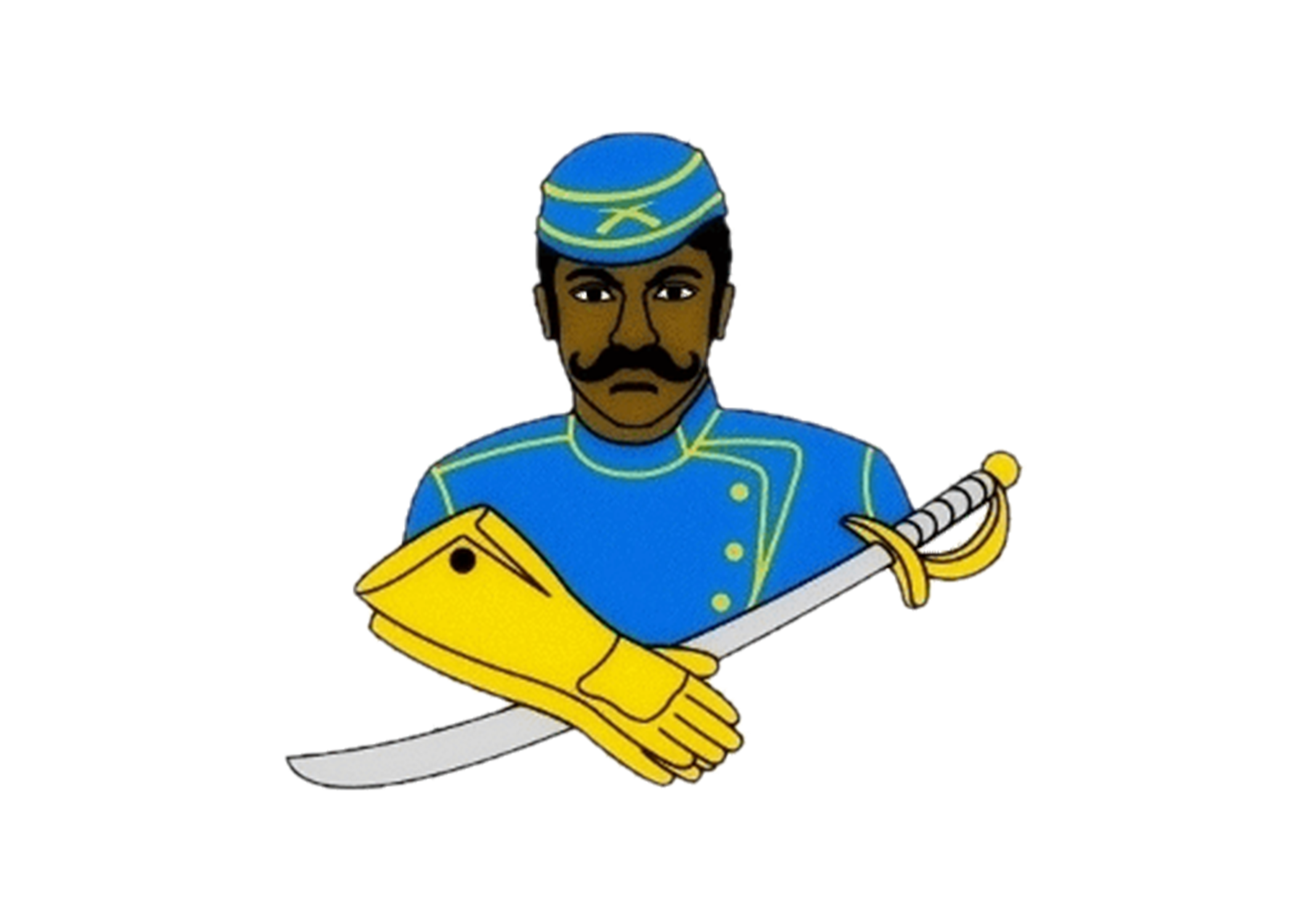 2022 Buffalo Soldiers Motorcycle Club Charlotte Scholarship ProgramScholarship Application Deadline:  April 1, 2022https://www.bsmccharlotte.com/ The Buffalo Soldiers Motorcycle Club of Charlotte, North Carolina creates opportunities for families, residing in Mecklenburg County, sending their children to college.  The Buffalo Soldiers Motorcycle Club of Charlotte helps eligible graduating high school seniors and high school equivalency recipients, residing in Mecklenburg County, who desire to further their education and training beyond high school and who demonstrate high levels of financial need.  Extracurricular leadership roles in church, school or community are considered when determining scholarship winners.  Winners of this scholarship will receive $1500.00 and automatically become eligible to compete for the Buffalo Soldiers Southeast Frontier Scholarship and the National Association of Buffalo Soldiers & Troopers Motorcycle Club Scholarship.  One lucky winner may receive up to $9,500.00 in scholarships.  Applicants will be notified if their application advances to the Southeast Frontier level and/or the National level.Completed scholarship applications and required documents must be scanned and emailed to sloeryder@hotmail.com on or before April 1, 2022.  Incomplete packages will automatically be eliminated.Requirements of Each Applicant:Applicant must be a graduating High School Senior/GED/High School Equivalency recipient during the 2021 Fall / 2022 Summer school year, who will be attending post-secondary or vocational/trade school in the fall of 2022.Upload official High School Transcript, Home School Transcript, or GED/High School Equivalency test scores (no GED certificate) Upload a 500-word essay on the topics described belowUpload a letter of recommendation on official letter head from a teacher/guidance counselor/school administratorUpload a letter of recommendation on letterhead from a community service organizationUpload a letter of acceptance to an institution of higher learningSign Release Form (enclosed)Parent’s signature required on release form if student is under 18 years oldPrepare and upload a letter of introduction, who you are, your accomplishments to date, family background, and the degree to which you are seeking, and financial need.  Provide a summary on how you plan to use the scholarship if selected.Upload a recent professional headshot photo (In Good Taste)Provide Student’s name, the complete name and address of the school and/or financial aid office where the student will be attending school and student ID number. Essay Topics:Write a 500-word essay (typewritten in your own words) on one of the following topics. Create and insert a header on your document that lists your full name.  **Do not write about the Buffalo Soldiers or Troopers Motorcycle Club**What impact did the Buffalo Soldiers make in war and / or peacetime? Why is it necessary to pass this legacy on to future generations?Provide specific examples how the Buffalo Soldiers accomplishments are still significant to modern day roadways, parks, and mail.The Congressional Medal of Honor is presented to the recipient by the President of the United States in the name of Congress.  Please provide a brief narrative regarding a Buffalo Soldier that received this honor and what can be learned from his life, efforts, and commitment to duty.Completed scholarship applications and required documents must be scanned and emailed to sloeryder@hotmail.com on or before April 1, 2022.  Incomplete packages will automatically be eliminated.